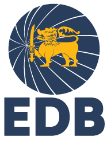 SRI LANKA PRODUCT DISPLAY FOOD AND AGRICULTURE SECTIONAT 5th CHINA INTERNATIONAL IMPORT EXPO (CIIE) 2022, SHANGHAI, CHINAFROM 5th to 10th NOVEMBER 2022APPLICATION FORM01.Name of the Company ► Address ► Name of the Company ► Address ► Name of the Company ► Address ► Name of the Company ► Address ► 022.1 Name and Designation of the Chief Executive: 2.1 Name and Designation of the Chief Executive: 2.1 Name and Designation of the Chief Executive: 2.1 Name and Designation of the Chief Executive: 022.2 Name of the Contact Person for this Programme : 2.2 Name of the Contact Person for this Programme : 2.2 Name of the Contact Person for this Programme : 2.2 Name of the Contact Person for this Programme : 022.3 Designation of the Contact Person for this Programme : 2.3 Designation of the Contact Person for this Programme : 2.3 Designation of the Contact Person for this Programme : 2.3 Designation of the Contact Person for this Programme : 022.4 Tel ►2.4 Tel ►2.5 Fax ►2.5 Fax ►022.6 E-mail ► 2.6 E-mail ► 2.7 Web address ► 2.7 Web address ► 03.3.1 Year of establishment ►3.1 Year of establishment ►3.2 Year of commencement of exports ►3.2 Year of commencement of exports ►04.EDB Registration Number ►EDB Registration Number ►EDB Registration Number ►EDB Registration Number ►05.Type of Business (Please tick the relevant cage) ▼Type of Business (Please tick the relevant cage) ▼Type of Business (Please tick the relevant cage) ▼05.ManufacturerAgent     Manufacturer/ExporterOther (Please specify)     Manufacturer/ExporterOther (Please specify) Trader06.Legal Status (Please tick the relevant cage) ▼Legal Status (Please tick the relevant cage) ▼06.ProprietorshipPublic Quoted CompanyPartnershipState ownedPartnershipState owned      Private Ltd CompanyOther (Please specify)07.Equity►	Local:      %	Foreign:	%	Partner country:Equity►	Local:      %	Foreign:	%	Partner country:Equity►	Local:      %	Foreign:	%	Partner country:Equity►	Local:      %	Foreign:	%	Partner country:08.Is your company a part of a group of companies?	Yes	No	If yes, state ▼ Name of the parent company: Is your company a part of a group of companies?	Yes	No	If yes, state ▼ Name of the parent company: Is your company a part of a group of companies?	Yes	No	If yes, state ▼ Name of the parent company: Is your company a part of a group of companies?	Yes	No	If yes, state ▼ Name of the parent company: 09.Total Investment (excluding land and buildings) ► Total Investment (excluding land and buildings) ► Total Investment (excluding land and buildings) ► Total Investment (excluding land and buildings) ► 10.Total number of Employees►	Managerial: 	Office: Total number of Employees►	Managerial: 	Office: Total number of Employees►	Managerial: 	Office: Total number of Employees►	Managerial: 	Office: 11.Products/Services to be promoted during this fair ▼Major product categories produced/exported by your company ▼* Please provide description of the products together with 6 digit HS Codes using a separate sheetProducts/Services to be promoted during this fair ▼Major product categories produced/exported by your company ▼* Please provide description of the products together with 6 digit HS Codes using a separate sheetProducts/Services to be promoted during this fair ▼Major product categories produced/exported by your company ▼* Please provide description of the products together with 6 digit HS Codes using a separate sheetProducts/Services to be promoted during this fair ▼Major product categories produced/exported by your company ▼* Please provide description of the products together with 6 digit HS Codes using a separate sheetAny Branded Products ►Any Branded Products ►Any Branded Products ►Any Branded Products ►Any Branded Products ►12.Current major export markets ▼

Current major export markets ▼

Current major export markets ▼

Current major export markets ▼

Current major export markets ▼

13.Current Capacity and Extra Capacity available for ExportCurrent Capacity and Extra Capacity available for ExportCurrent Capacity and Extra Capacity available for ExportCurrent Capacity and Extra Capacity available for ExportCurrent Capacity and Extra Capacity available for Export14.Give details of any plans for the Chinese market relevant to your products, quantity, quality/packaging improvements etc. (You may use a separate sheet for this purpose)▼Give details of any plans for the Chinese market relevant to your products, quantity, quality/packaging improvements etc. (You may use a separate sheet for this purpose)▼Give details of any plans for the Chinese market relevant to your products, quantity, quality/packaging improvements etc. (You may use a separate sheet for this purpose)▼Give details of any plans for the Chinese market relevant to your products, quantity, quality/packaging improvements etc. (You may use a separate sheet for this purpose)▼Give details of any plans for the Chinese market relevant to your products, quantity, quality/packaging improvements etc. (You may use a separate sheet for this purpose)▼15.Past promotional programmes undertaken in China(if any) ▼

 Past promotional programmes undertaken in China(if any) ▼

 Past promotional programmes undertaken in China(if any) ▼

 Past promotional programmes undertaken in China(if any) ▼

 Past promotional programmes undertaken in China(if any) ▼

 16.Annual Turnover ▼ (As per the Audited Accounts)Annual Turnover ▼ (As per the Audited Accounts)Annual Turnover ▼ (As per the Audited Accounts)Annual Turnover ▼ (As per the Audited Accounts)Annual Turnover ▼ (As per the Audited Accounts)16.YearLocal TurnoverRs. MnExport TurnoverExport TurnoverTotal Turnover Rs. Mn16.YearLocal TurnoverRs. MnTo China Rs. MnTo the world (excluding China)Rs. MnTotal Turnover Rs. Mn16.20192020202117.Has your company been assisted by the EDB previously? If yes, state ▼[a] Assistance under market development programmes organized by the EDB: [b] Assistance under Market Development Assistance Scheme/ Product Development Assistance Scheme:  [c] Any other assistance for promotional programmers (2018-2021): Has your company been assisted by the EDB previously? If yes, state ▼[a] Assistance under market development programmes organized by the EDB: [b] Assistance under Market Development Assistance Scheme/ Product Development Assistance Scheme:  [c] Any other assistance for promotional programmers (2018-2021): Has your company been assisted by the EDB previously? If yes, state ▼[a] Assistance under market development programmes organized by the EDB: [b] Assistance under Market Development Assistance Scheme/ Product Development Assistance Scheme:  [c] Any other assistance for promotional programmers (2018-2021): Has your company been assisted by the EDB previously? If yes, state ▼[a] Assistance under market development programmes organized by the EDB: [b] Assistance under Market Development Assistance Scheme/ Product Development Assistance Scheme:  [c] Any other assistance for promotional programmers (2018-2021): Has your company been assisted by the EDB previously? If yes, state ▼[a] Assistance under market development programmes organized by the EDB: [b] Assistance under Market Development Assistance Scheme/ Product Development Assistance Scheme:  [c] Any other assistance for promotional programmers (2018-2021): 18.Other relevant information ▼Other relevant information ▼Other relevant information ▼Other relevant information ▼Other relevant information ▼ImportantPlease attach scanned copies of all relevant documents including Business Registration Form (BRC) of the company, standards & certifications and soft copy of product catalog.Note: Please email the completed application forms to kasuni@edb.gov.lk on or before 31st January 2022.ImportantPlease attach scanned copies of all relevant documents including Business Registration Form (BRC) of the company, standards & certifications and soft copy of product catalog.Note: Please email the completed application forms to kasuni@edb.gov.lk on or before 31st January 2022.ImportantPlease attach scanned copies of all relevant documents including Business Registration Form (BRC) of the company, standards & certifications and soft copy of product catalog.Note: Please email the completed application forms to kasuni@edb.gov.lk on or before 31st January 2022.ImportantPlease attach scanned copies of all relevant documents including Business Registration Form (BRC) of the company, standards & certifications and soft copy of product catalog.Note: Please email the completed application forms to kasuni@edb.gov.lk on or before 31st January 2022.ImportantPlease attach scanned copies of all relevant documents including Business Registration Form (BRC) of the company, standards & certifications and soft copy of product catalog.Note: Please email the completed application forms to kasuni@edb.gov.lk on or before 31st January 2022.ImportantPlease attach scanned copies of all relevant documents including Business Registration Form (BRC) of the company, standards & certifications and soft copy of product catalog.Note: Please email the completed application forms to kasuni@edb.gov.lk on or before 31st January 2022.I do hereby certify that the above information furnished by me in this application is true and accurate.I do hereby certify that the above information furnished by me in this application is true and accurate.I do hereby certify that the above information furnished by me in this application is true and accurate.I do hereby certify that the above information furnished by me in this application is true and accurate.I do hereby certify that the above information furnished by me in this application is true and accurate.I do hereby certify that the above information furnished by me in this application is true and accurate.DateName & Designation of the person submitting the above informationName & Designation of the person submitting the above informationName & Designation of the person submitting the above informationSignature(company seal)